Este formulario es válido para Investigadores que hagan salidas dentro del pais.Previo a la salida, enviar el presente formulario por e mail a: recursoshumanos@comahue-conicet.gob.ar con copia a:  centroemisor-art@prevencionart.com.arPor cualquier duda o consulta, escribir a: recursoshumanos@comahue-conicet.gob.ar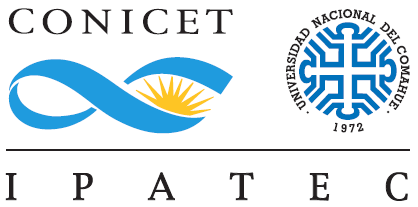 Instituto Andino Patagónico de Tecnologías Biológicas y GeoambientalesPLANILLA DE SALIDAS Y VIAJES AL INTERIOR DEL PAÍSDatos Personales Apellido:Nombre: DNI   Nº  Correo electrónico: Categoría en CONICET : Investigador / CPA  Asistente          Adjunto         Independiente            Principal               Superior  Datos sobre el traslado Motivo                                            Muestreo              Pasantía         Congreso       Otro (indicar): Institución:  Lugar: Período de estadía fuera del lugar de trabajo: Fecha de salida:                 Fecha de regreso: Firma Personal  Firma del Director (en caso de investigadores asistentes) Firma del Director de IPATEC 